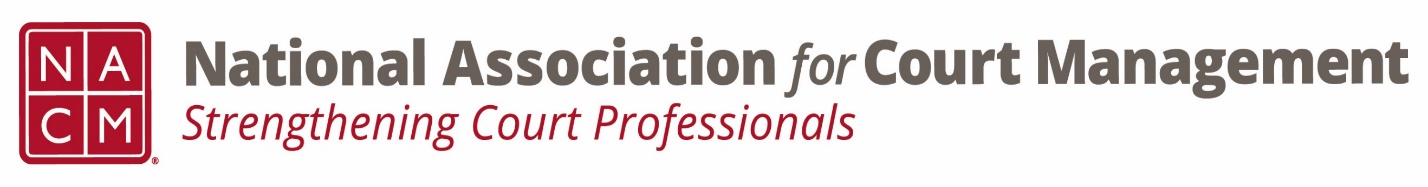 Conference Call of the Ethics SubcommitteeThursday, April 25, 20242:00 p.m. (EDT)Zoom Meeting ID: 710 387 5466  Passcode: 021675Welcome and Introductions of any new participants.Approval of the Minutes from March 28, 2024. Governance Committee Call ReportApril 3, 2024- UpdateResolutions Subcommittee Bylaws Subcommittee Operations Manual Task GroupState of the Profession Task Group Voice of the Profession Task Group May 1, 2024- Next MeetingConference Development Committee Call Report NOLA- AnnualAny other Committee Call ReportOpen discussion/New Business Additional work group dates May 7th 1:30-3:30 ESTMay 28th 1:30-3:30 ESTJune 11th 1:30-3:30 ESTA Question of Ethics- Suspended- Code of Conduct Review*NOTE* This portion of the meeting will be recorded and shared with the membership.Next Meeting- May 23, 2024, at 2:00pm EST 